Publicado en Madrid el 23/05/2019 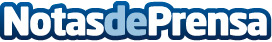 Allianz Partners organiza el Desayuno Allianz sobre medios de pago y reúne a expertos de la banca en EspañaEste miércoles 22 de mayo ha tenido lugar el primer Desayuno Allianz que ha congregado a expertos del sector de la banca en España y en el que se ha presentado un Estudio sobre Medios de Pago realizado en 13 países sobre más de 15.000 usuariosDatos de contacto:Irene Gallego910481306Nota de prensa publicada en: https://www.notasdeprensa.es/allianz-partners-organiza-el-desayuno-allianz Categorias: Finanzas Madrid Seguros Recursos humanos http://www.notasdeprensa.es